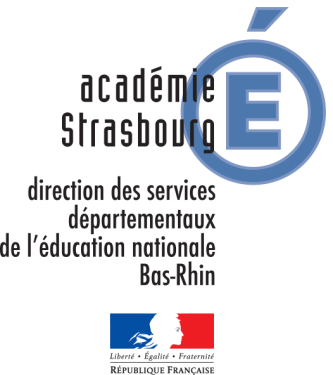 NOM DE L’ELEVE : ____________________________ PRENOM : _______________________      la demande d’orientation (ORI) complétée et signée les données d’évaluation des compétences scolaires :				⇛ les renseignements scolaires 	(SCO)							⇛ le bilan des actions de prévention, d’aide et de soutien                                        (PPRE établi au cours de l’année (indispensable pour l’étude du                                      dossier, autres dispositifs…)                                 				⇛ tous les bulletins trimestriels 6e et/ou 5e  le compte rendu psychologique (PSY), obligatoire, étayé  par des évaluations psychométriques, sous pli fermé   les renseignements sociaux (SOC), sous  pli fermé, uniquement obligatoire  pour une demande en EREA les renseignements médicaux (MED) pour les orientations avant la 4e, sous  pli fermé  (non obligatoire)			   cadre expéditeur                                                                   cadre réservé à l’Inspection AcadémiqueBORDEREAU DE TRANSMISSION 2ND degréDOSSIER D’ORIENTATION VERS LES EGPALISTE DES PIECES A TRANSMETTRE à la DSDEN – DIVEL 65 avenue de la Forêt Noire67083 STRASBOURG cedex(cachet de l’établissement)  Collège d’origine :  Adresse :   Tél :					  E-mail :Collège de secteur :SEGPA de secteur :Signature Date d’envoiDate de réceptionDSDEN67 – DIVEL Dossier CompletDossier Incomplet 